§3047.  Discharge or paroleWhen any prisoner sentenced to the department is paroled or discharged, the commissioner:  [PL 1991, c. 314, §52 (AMD).]1.  Clothing.  Shall ensure that the prisoner is provided with decent clothing;[PL 1991, c. 314, §52 (AMD).]2.  Money.  May give the prisoner an amount equal to the net salary of a single wage earner with no dependents for 40 hours of work at the state minimum wage less all applicable state and federal deductions except that any amount in excess of $50 may not be provided by the General Fund, except that the commissioner may not give money to a prisoner who:A.  Has, within the 6 months prior to the date of parole or discharge, transferred from the department's general client account to any person more than $500, excluding any money transferred for the support of dependents; or  [PL 2005, c. 506, §10 (AMD).]B.  Has, on the date of parole or discharge, more than $500 in personal assets.  [PL 2007, c. 102, §9 (AMD).]Money received by the prisoner under this subsection is not subject to section 3032, subsection 5‑A or 5‑B or Title 17‑A, section 2016, subsection 2;[PL 2019, c. 113, Pt. C, §97 (AMD).]3.  Transportation.  Shall furnish transportation to the place where the prisoner was convicted, except that:A.  If the prisoner's home is within the State, transportation must be furnished to the prisoner's home;  [PL 1991, c. 314, §52 (AMD).]B.  If the prisoner has secured employment within the State, transportation must be furnished to the place of employment;  [PL 1991, c. 314, §52 (AMD).]C.  If the prisoner's home is outside the State, or if the prisoner has secured employment outside the State, transportation must be furnished to the place on the Maine border nearest the place of employment; or  [PL 1991, c. 314, §52 (AMD).]D.  If the prisoner requests a reasonable place nearer the place of incarceration than any of the foregoing, transportation must be furnished to that place; or  [PL 1991, c. 314, §52 (AMD).][PL 1991, c. 314, §52 (AMD).]4.  Extreme circumstances.  May, in extreme circumstances, if the prisoner's home is outside the State, or if the prisoner has secured employment outside the State, furnish transportation to the prisoner's home or place of employment.[PL 1991, c. 314, §52 (AMD).]SECTION HISTORYPL 1983, c. 581, §§25,59 (NEW). RR 1991, c. 1, §48 (COR). PL 1991, c. 314, §52 (AMD). PL 1993, c. 682, §2 (AMD). PL 2005, c. 506, §10 (AMD). PL 2007, c. 102, §9 (AMD). PL 2019, c. 113, Pt. C, §97 (AMD). The State of Maine claims a copyright in its codified statutes. If you intend to republish this material, we require that you include the following disclaimer in your publication:All copyrights and other rights to statutory text are reserved by the State of Maine. The text included in this publication reflects changes made through the First Regular and First Special Session of the 131st Maine Legislature and is current through November 1. 2023
                    . The text is subject to change without notice. It is a version that has not been officially certified by the Secretary of State. Refer to the Maine Revised Statutes Annotated and supplements for certified text.
                The Office of the Revisor of Statutes also requests that you send us one copy of any statutory publication you may produce. Our goal is not to restrict publishing activity, but to keep track of who is publishing what, to identify any needless duplication and to preserve the State's copyright rights.PLEASE NOTE: The Revisor's Office cannot perform research for or provide legal advice or interpretation of Maine law to the public. If you need legal assistance, please contact a qualified attorney.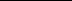 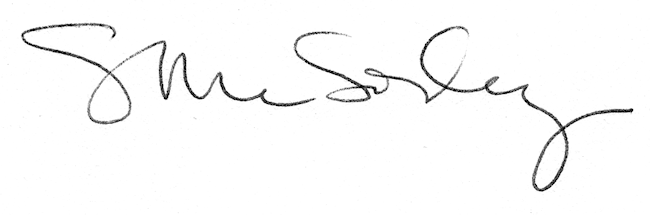 